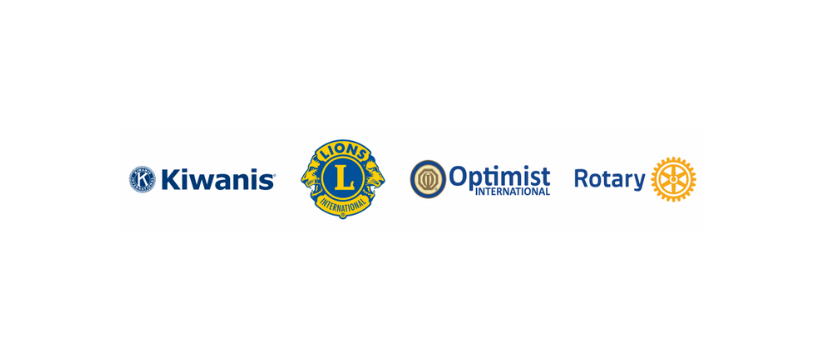 MEDIATIEDOTE[LISÄÄ KAUPUNGIN NIMI] Kiwanit, Lionit, Optimistit ja Rotarit yhdistävät voimansa [LISÄÄ AIHE TAI PALVELUKOHDE]Osana maailmanlaajuista palveluviikkoa paikkakuntien haasteiden voittamiseksiKAUPUNKI (PVM) – Paikkakunnan palvelu on keskipisteenä 11-17. syyskuuta  paikallisten Kiwanien, Lionsien, Optimistien ja Rotareiden, vastatessa [KUVAILE HAASTE TAI ONGELMA KT. NÄLKÄ], joka merkitsee toista vuosittaista yhteistoiminnan päivää paikkakuntien hyväksi.Yhdessä [KAUPUNKI] klubit tulevat [ESITTELE ONGELMA JA SIIHEN LIITTYVÄT TIEDOT – JOS SAATAVILLA - JA MITEN NIIHIN TULLAAN VASTAAMAAN TÄLLÄ PROJEKTILLA].  [LISÄÄ PVM, AIKA, PAIKKA JA KEITÄ PAIKKAKUNNALTA OSALLISTUU.][LISÄÄ LAINAUKSIA JA KOMMENTTEJA PAIKALLISILTA PALVELUPROJEKTIJOHTAJILTA Johtajat Kiwanis International, Lions Clubs International, Optimist International, ja Rotary International organisaatioista ovat rohkaisseet klubejaan ja nuoriso-ohjelmiaan eri puolilla maailmaa työskentelemään yhdessä yhden viikon ajan paikkakuntiensa auttamiseksi, #CelebrateCommunity -aloitteen nimissä.   Hyvinvointiin, ruoka-apuun, ravintotietouteen, lukutaitoon, ympäristöön liittyviin haasteisiin vastataan roskienkeruun, ruuanjakelun, lahjoitusten, varainkeruiden lasten kirjahankintojen ja muiden projektien avulla. Kiwanis International: Vuonna 1915 perustettu Kiwanis International on maailmanlaajuinen klubien ja jäsenten järjestö, joka on omistautunut palvelemaan maailman lapsia. Kiwanis ja sen klubit, mukaan lukien Circle K International korkeakouluopiskelijoille, Key Club 14–18-vuotiaille oppilaille, Builders Club 11–14-vuotiaille oppilaille, K-Kids 6-12-vuotiaille oppilaille ja Aktion Club vammaisille aikuisille, toteuttavat vuosittain yli 18,5 miljoonaa palvelutuntia yhteisöjen vahvistamiseen ja lasten palvelemiseen. Kiwanis International -perhe koostuu yli 537 000 aikuis- ja nuorisojäsenestä 85 maassa ja maantieteellisellä alueella. Osoittesta kiwanis.org löytyy lisätietoja. Tietoja lioneista: Lions Clubs International on maailman suurin palveluklubijärjestö. Yli 1,4 miljoonaa jäsentä yli 48 000 klubissa palvelevat yhteisöjään 200 eri maassa ja maantieteellisellä alueella, kaikkialla maailmassa. Vuodesta 1917 lionit ovat vahvistaneet paikallisyhteisöjä käytännön palvelu- ja humanitaarisilla hankkeilla, ja laajennamme palvelumme vaikutusta Lions Clubs Internationalin säätiön anteliaalla tuella. Olemme keskittyneet tukemaan eri kohteita: näkökyky, ympäristö, lapsuusiän syöpä, nälän helpottaminen ja diabetes. Lisäksi tuemme muita tärkeitä humanitaarisia kohteita vastataksemme joihinkin ihmiskunnan suurimpiin haasteisiin. Lisätietoja Lions Clubs Internationalista löytyy sivulta www.lionsclubs.org. Tietoja Optimist-järjestöstä: Optimist International, joka perustettiin vuonna 1919, on palvelujärjestö, joka palvelee nuoria ja yhteisöjä ympäri maailmaa. Yhdysvalloissa, Kanadassa, Karibialla, Meksikossa ja monissa muissa maissa on lähes 70 000 aikuis- ja nuorisojäsentä yli 2500 klubissa. Tunnuslauseella "Tuomme esiin parhaat puolet nuorisossa, yhteisöissämme ja itsessämme" optimistit toteuttavat myönteisiä palveluhankkeita, jotka saavuttavat vuosittain yli kuusi miljoonaa nuorta. Lisätietoja Optimist Internationalin toiminnasta saat soittamalla numeroon (314) 371-6000 tai käymällä järjestön Internet-sivuilla osoitteessa www.optimist.org. Tietoa Rotary-järjestöstä: Rotary kokoaa yhteen maailmanlaajuisen vapaaehtoisjohtajien verkoston, jonka pyrkii vastaamaan maailman kiireellisimpiin humanitaarisiin haasteisiin. Rotary yhdistää 1,4 miljoonaa jäsentä yli 46 000 Rotary-klubissa yli 200 maassa ja maantieteellisellä alueella. Heidän työnsä parantaa elämää niin paikallisella kuin kansainväliselläkin tasolla, auttamalla omien yhteisöjensä ihmisiä ja poistamalla polion koko maailmasta. Lisätietoja saat verkkosivulta Rotary.org.###YHTEYSTIEDOT:     NIMI, PUHELINNUMERO, SÄHKÖPOSTIOSOITE JOKAISEEN OSALLISTUVAAN JÄRJESTÖÖN]